Lagutenko YevgenExperience:Position applied for: 3rd OfficerDate of birth: 14.10.1975 (age: 42)Citizenship: UkraineResidence permit in Ukraine: NoCountry of residence: UkraineCity of residence: SevastopolContact Tel. No: +7 (869) 241-05-16 / +7 (978) 702-36-71E-Mail: crab1975@mail.ruU.S. visa: NoE.U. visa: NoUkrainian biometric international passport: Not specifiedDate available from: 01.02.2014English knowledge: ExcellentMinimum salary: 100 $ per month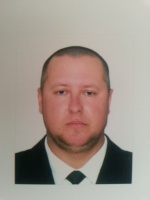 PositionFrom / ToVessel nameVessel typeDWTMEBHPFlagShipownerCrewing2nd Officer28.11.2013-08.02.2014BayanAnchor Handling Tug Supply1300Niigata5040 KwTurkmenistanGAC TurkmenistanLerus Ltd/Ukraine3rd Officer21.09.2013-05.11.2013Skandi TexelPSV â Platform Supply/Support Vessel2885Caterpillar/5040 KwNorwayDOF3rd Officer05.07.2013-12.08.2013Skandi TexelPSV â Platform Supply/Support Vessel2885Caterpillar5040 KwNorwayDOFAble Seaman12.04.2013-20.05.2013Skandi TexelPSV â Platform Supply/Support Vessel2885Caterpillar5040 KwNorwayDOFAble Seaman19.12.2012-27.02.2013Boa ThalassaSBL Vessel -Seabed Logging Vessel5061Caterpillar7200 KwCayman IslandsBOA GroupBibby Ship ManagementAble Seaman15.08.2012-17.10.2012Boa ThalassaSBL Vessel -Seabed Logging Vessel5061Caterpillar7200 KwCayman IslandsBoa GroupBibby Ship ManagementAble Seaman02.05.2012-06.06.2012Boa ThalassaSBL Vessel -Seabed Logging Vessel5061Caterpillar7200 KwCayman IslandsBoa GroupBibby Ship ManagementAble Seaman14.12.2011-18.01.2012Boa ThalassaSBL Vessel -Seabed Logging Vessel5061Caterpillar7200 KwCayman IslandsBoa GroupBibby Ship ManagementAble Seaman06.07.2011-14.09.2011Boa ThalassaSBL Vessel -Seabed Logging Vessel5061Caterpillar7200 KwCayman IslandsBoa GroupBibby Ship ManagementAble Seaman16.02.2011-28.04.2011Boa ThalassaSBL Vessel -Seabed Logging Vessel5061Caterpillar7200 KwCayman IslandsBoa GroupBibby Ship ManagementAble Seaman17.09.2010-02.12.2010TaurusAnchor Handling Tug1767Man20000Antigua BarbuddaHarms BergungMarlow NavigationAble Seaman29.05.2010-04.08.2010JanusAnchor Handling Tug2789Man20000Antigua BarbuddaHarms BergungMarlow NavigationAble Seaman18.12.2009-07.03.2010JanusAnchor Handling Tug2789Man20000Antigua BarbuddaHarms BergungMarlow NavigationAble Seaman07.08.2009-30.09.2009JanusAnchor Handling Tug2789Man20000Antigua BarbuddaHarms BergungMarlow NavigationAble Seaman02.06.2009-29.06.2009ArgusASD Tug â Azimuth Stern Drive Tug285Man3000GermanyHarms BergungMarlow Navigation